IntroductionThis report summarises the work of Lancashire's Fostering Panel from 1st October 2015 to 31st march 2016.Composition of panelsWe currently have 14 panel members who, between them, sit on two fostering panels a month. We have: 1 Independent chair1 Panel Advisor1 County Councillor8 Independents – including 3 from the health sector3 social workersDuring this 6 month period we have recruited additional social workers and independent members. Involving young peopleWe have also made considerable efforts to recruit young people to be panel members during this period. This is yet to come to fruition although progress is being made.We have successfully engaged the young people involved in an advocacy group called LINX (run by Barnardos) who have taken the lead in our joint fostering and adoption development day in the last 6 months and this proved very beneficial to the panel members who attended. In addition, they have produced a list of questions that they consider important to ask potential carers. The panel chair now includes one question from the LINX group for all new approvals.Support and training available to panel membersDuring this period, panel members had access to the following: A development dayTraining for new panel members from an outside agencyBriefings each and every month which are stored on the serverAn appraisalA buddy as requiredSupervision/support from the panel chair and/or the panel advisor on any particular issues raised.Panel FunctionsThe key functions of the fostering panel as determined by Regulation 25 are:To consider the suitability of prospective foster carersTo recommend any terms of approvalTo consider the first review of foster carers and any other review as requested by the serviceTo advise on the procedure for reviews and periodically to monitor their effectivenessTo oversee the quality of reports submitted to panel To give advice and recommendations on any other matters referred to itIn addition to the above, the fostering panel considers resignations that occur within the first year of approval as a 'lessons learnt' exercise.Fostering Panel Statistics 1st October 2015 – 31st March 2016Further detail in regard to the aboveThere was 1 item out of the 50 where the ADM did not agree with the panel recommendation. No items have been deferred.11 out of 11 panels had the ADM within 7 working days.44 out of 50 foster carers were told in writing within 5 working days of the ADM.6 out of 50 foster carers were told in writing within 7 working days of the ADM.9 out of 50 were verbally told of the ADM decision within 2 working daysIn 41 cases out of the 50, the verbal confirmation of an ADM decision cannot be confirmed as no case note was recorded.2 out of 50 were agency social workers, and therefore cannot confirm if they were verbally told of the ADM decision within 2 working days.Analysis of the aboveThere has been a decrease in the number of new approvals in comparison to the last period. The total number for the assessment of mainstream, connected and concurrent carers has dropped from 20 to 13. That equates to a drop of 35%.In the majority of cases, it has been impossible to conclude if verbal feedback regarding an agency decision has been given within regulatory timescales with a total of 82% being undetermined.There are no other significant comparisons to draw from the above data.Quality of reportsOf the 13 assessment reports submitted to panel during this period all 13 received comprehensive feedback regarding their quality from the panel.  This feedback is an electronic system and the results are passed to the social worker and their manager. Reviews and other items do not receive this feedback.The grading system in use goes from 1 to 5, with 5 being excellent, 4 Very good, 3 Good, 2 Satisfactory and 1 Poor. The feedback is broken down  and covers various aspects of the report and the oral presentation of the social workers who attend, however for ease,  this report gives the details of the quality of written reports overall.Of the 13 reports submitted, 6 were considered to be of excellent quality by the panel; that’s 46% .Of the 13 reports submitted, 5 were deemed to be very good; that’s 38%.Of the 13 reports submitted, 1 was deemed to be good.Of the 13 reports, 1 was deemed to be only satisfactory.There were no reports considered to be poor.The reasons given by panel for the assessment judged to be only satisfactory was that the paperwork was confusing, not written logically and therefore difficult to follow. The general reasons given by panel for assessments being judged to be excellent was that they consisted of accurate information, robust analysis and were clear and easy to read.Analysis of the aboveOf the 13 reports submitted 92% were considered to be at least of good quality and above. There is therefore a generally high standard of assessment submissions to the fostering panel.Assessments are generally considered to be excellent when the information is accurate and well analysed and the writing style clear and easy to read.There has been a 35% drop in the number of assessments (mainstream, connected and concurrent) coming to panel compared to the last 6 month period. Conclusion There is a significant drop in the number of new prospective foster carers being assessed and brought to panel. Social workers in the Recruitment and Assessment team who prepare the assessment reports, are on the whole producing excellent assessments. It may be useful to feedback the general pointers that panel consider make an excellent assessment, which are:Accurate informationRobust analysisClear and easy to read writing styleDuring this 6 month period there has not been a consistent panel chair and therefore this report has been completed by the panel advisor.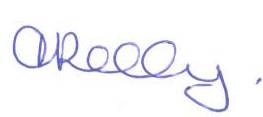 T Kelly 7/6/161st Oct 2015 – 31st March 20161st April 2015 – 30th September 2015Types of ItemsNumber of ItemsNumber of ItemsFull Approvals910Connected Persons36Concurrent Approvals14Reassessments04First Reviews2320Change of Approval02Review following Allegations34Agency Exemption43LCC Exemption43Regulation 2522Appeal01Resignation within 1st Year10Total5059